Согласия и заверения заявителя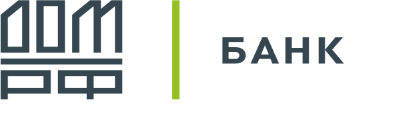 Я, (Фамилия, имя, отчество полностью) _____________________________________________________________________________________, документ, удостоверяющий личность (наименование, серия, номер, кем и когда выдан, к/п (при наличии)) ___________________________________________________________________________________________________________________________________________________________________________________________________________________________________________________________________________,проживающий (-ая) по адресу: ____________________________________________________________________________________________,контактные телефоны заявителя: ХХХ-ХХХХХХХ, ХХХ-ХХХХХХХ, e-mail ____________________________________________________________,СНИЛС (при наличии): ХХХ-ХХХ-ХХХ ХХ, ИНН (при наличии): ХХХХХХХХХХХХ,тел. контактного лица ХХХ-ХХХХХХХ, ФИО контактного лица _____________________________________________ (далее – контактное лицо),предоставляю АО «Банк ДОМ.РФ», АО «АИЖК ВО», действующему от имени и/или
                                                                    (аккредитованный Банком партнер по ипотечному кредитованию)в интересах АО «Банк ДОМ.РФ», АО «ДОМ.РФ», ООО «ДОМ.РФ Центр сопровождения» (далее совместно и по отдельности – Оператор, а в отношении АО «Банк ДОМ.РФ» также - Банк), согласие (заверение) в целях проверки сведений (в т.ч. третьими лицами), предоставленных мной при приеме на обслуживание и в процессе оказания мне услуг, а также в целях получения мной информации (в т.ч. формирования для меня предложений) о продуктах и услугах (в т.ч. третьими лицами):1.1. На обработку Оператором моих персональных данных, указанных в настоящем Согласии и заверении (далее – Согласие/Согласия) и в иных предоставленных мною документах, а также моих биометрических персональных данных (фотографическое изображение) в целях установления личности при оказании услуг, совершение с ними любых действий с использованием средств автоматизации и/или без средств автоматизации, в том числе сбор, запись, систематизацию, накопление, хранение, уточнение (обновление, изменение), извлечение, использование, передачу (предоставление, доступ), обезличивание, блокирование, удаление, уничтожение в соответствии с Федеральным законом от 27.07.2006 № 152-ФЗ «О персональных данных». Персональные данные, указанные в настоящем Согласии, включая фамилию, имя, отчество; данные документа, удостоверяющего личность; год, месяц, число и место рождения; адрес; а также гражданство; доходы; контактные телефоны, почтовые адреса, адреса электронной почты и другие сведения, предоставленные мною и полученные Оператором (в том числе в электронном виде) при приеме на обслуживание и в процессе оказания мне услуг, заключения и/или исполнения договоров с Оператором, содержащиеся в заявлениях, письмах, соглашениях и иных документах, а также любую иную информацию, доступную либо полученную Оператором от государственных и иных органов и организаций, предоставляются в целях (за исключением персональных данных, передаваемых Департаменту)* приема на обслуживание и обслуживания в процессе оказания мне услуг, заключения и/или исполнения договоров с Оператором и/или третьими лицами4; принятия решения о предоставлении мне кредита. Цель обработки персональных данных Департаментом - получение мной субсидии на приобретение (строительство) жилого помещения на условиях льготного ипотечного кредитования согласно Порядку предоставления субсидий отдельным категориям граждан на приобретение (строительство) жилого помещения на условиях льготного ипотечного кредитования, утвержденному постановлением Правительства Белгородской области от 01.03.2021 № 63-нн (далее – Порядок)*. В указанных целях Оператор может осуществлять передачу моих персональных данных в объеме, необходимом для указанных целей, третьим лицам4 при условии, что они обязуются обеспечить безопасность персональных данных при их обработке и предотвращение их разглашения. Указанные лица вправе осуществлять действия с моими персональными данными аналогичные действиям, которые вправе осуществлять Оператор. 1.2. На мое фотографирование5 и копирование (в т.ч. путем создания электронных образов) документов, необходимых для заключения договора с Банком (в том числе вне подразделения Банка), а также их хранение и обработку на основе принципов конфиденциальности и защиты информации, установленных в отношении такой информации действующим законодательством.2. На направление на мой номер телефона, адрес электронной почты, адрес постоянной регистрации, адрес фактического проживания, указанные в заявлениях, письмах, соглашениях и иных предоставленных Оператору документах, SMS-сообщений и/или звонков и/или электронных сообщений и/или заказных писем (с уведомлением о вручении) с информацией об исполнении обязательств по  договору (ам), заключенному (ым) с Оператором, о принятом Оператором решении о предоставлении мне кредита, а также информации рекламного характера об услугах Оператора для целей продвижения услуг Оператора, совместных услуг Оператора и третьих лиц4, в том числе на получение информации о продуктах и услугах, коммерческих предложений Оператора или третьих лиц4. Согласен (-на) с тем, что Оператор не несет ответственности за ущерб, убытки, расходы, а также иные негативные последствия, которые могут возникнуть в случае, если информация в SMS-сообщении и/или звонке и/или электронном сообщении, направленная Оператором, станет известна иным третьим лицам.3.1. На получение Оператором, а также АО «МБКИ», г. Москва, ул. Садовая-Триумфальная, д. 4-10, ООО «МБКИ», г. Москва, ул. Приорова, д. 30, ЗАО «НПК «КРОНОС-ИНФОРМ», г. Москва, пер. Электрический, д. 12, пом. II, ком. 6; ООО «НПК «Кронос-Информ», г. Москва, ул. Приорова, д. 30, обо мне информации из Центрального каталога кредитных историй (г. Москва, ул. Неглинная, 12) и из любых бюро кредитных историй (одного или нескольких), содержащийся в моей кредитной истории, в объеме и порядке, которые предусмотрены Федеральным законом от 30.12.2004 № 218-ФЗ «О кредитных историях», в т.ч. в виде кредитных отчетов, кредитных оценок (скорингов) (в т.ч. вне кредитного отчета). Согласие предоставлено в целях проверки Оператором моей благонадежности и/или формирования Оператором в отношении меня кредитных предложений, принятия Оператором решения о предоставлении мне кредита (-ов), заключения со мной и дальнейшего сопровождения (исполнения) договоров. 3.2. На передачу Оператором (предоставление) бюро кредитных историй, в частности, АО «НБКИ», г. Москва, Скатертный пер., д. 20, с. 1; АО «ОКБ», г. Москва, ул. Б. Татарская, 9, эт. 4, пом. 51; ООО «БКИ Эквифакс», г. Москва, ул. Каланчевская, д. 16, стр. 1, АО «МБКИ», г. Москва, ул. Садовая-Триумфальная, д. 4-10; ООО «МБКИ», г. Москва, ул. Приорова, д. 30, ЗАО «НПК «КРОНОС-ИНФОРМ», г. Москва, пер. Электрический, д. 12, пом. II, ком. 6; ООО «НПК «Кронос-Информ», г. Москва, ул. Приорова, д. 30; а также в Центральный каталог кредитных историй (г. Москва, ул. Неглинная, 12) (далее — Бюро кредитных историй) моих персональных данных, указанных в настоящих Согласиях, в целях предоставления указанными Бюро кредитных историй Оператору скорингового отчета (скоринговой оценки/индивидуального рейтинга), содержащего (-их) информацию, входящую в мою кредитную историю, а также не содержащего(-их) информацию, входящую в мою кредитную историю, необходимую(-ые) для определения моей платежеспособности и принятия Банком решения о предоставлении мне кредита. 4.1. На передачу (предоставление) Оператором оператору связи (ПАО «Мегафон», г. Москва, Оружейный пер., д. 41) информации о номере моего контактного телефона, указанного в настоящих Согласиях, о дате рождения, адресе места жительства (без указания номера квартиры) и адресе места работы, для обработки указанным оператором связи с использованием средств автоматизации сведений обо мне, как об абоненте, включая, но не ограничиваясь: абонентский номер, сведения об абонентском устройстве, другие данные, позволяющие идентифицировать абонентское устройство, иные сведения об оказываемых услугах по договору об оказании услуг связи, за исключением сведений, составляющих тайну связи, и даю согласие на последующую передачу Оператору указанных сведений и результата их обработки в виде интегральных оценок, рассчитанных автоматизированным способом, в целях принятия Банком решения о кредитовании. 4.2. На обработку Оператором моих персональных данных, а именно: номера моего контактного телефона (абонентского номера), указанного в настоящих Согласиях, путем их передачи (предоставления) операторам связи: 1. ПАО «Вымпелком» (Публичное акционерное общество «Вымпел-Коммуникации», г. Москва, ул. 8 марта, д. 10, стр. 14); 2. ПАО «МТС» (Публичное акционерное общество «Мобильные ТелеСистемы», г. Москва, ул. Марксистская, д. 4); 3. ПАО «Мегафон» (Публичное акционерное общество «Мегафон», 127006, город Москва, Оружейный переулок, дом 41); 4. ООО «Т2 Мобайл» (Общество с ограниченной ответственностью «Т2 Мобайл», г. Москва, пос. Московский, Киевское ш., 22-й км, домовл. 6, стр. 1), для обработки указанными операторами связи сведений об оказанных услугах связи (в том числе сведений о местонахождении абонентского оборудования при получении услуг связи, оплате оказанных услуг связи), сведений об идентификаторах абонентского устройства и передачу (предоставление) операторами связи результата обработки Банку таких сведений в виде скорингового балла в целях оценки моей платежеспособности.5. (для заемщиков в рамках кредитных продуктов «Военная ипотека» и «Семейная ипотека для военнослужащих» применимо в случае их исключения из участников накопительно-ипотечной системы жилищного обеспечения (далее - НИС))5.1. На осуществление Оператором взаимодействия, направленного на возврат просроченной мной задолженности по заключенному со мной кредитному договору, с контактным лицом, указанным в настоящих Согласиях, в соответствии с требованиями Федерального закона от 03.07.2016  № 230-ФЗ «О защите прав и законных интересов физических лиц при осуществлении деятельности по возврату просроченной задолженности и о внесении изменений в федеральный закон «О микрофинансовой деятельности и микрофинансовых организациях» (далее – Федеральный закон № 230-ФЗ). 5.2. При взаимодействии Оператора с контактным лицом, указанным в настоящем Согласии в соответствии с требованиями Федерального закона № 230-ФЗ, передавать (сообщать) контактному лицу или делать доступными для него сведения обо мне как о должнике, просроченной задолженности и ее взыскании и любые другие мои персональные данные.6. На передачу (предоставление) Оператором данных (ФИО; дата и место рождения; гражданство; реквизиты документа, удостоверяющего личность; адрес места жительства (регистрации); адрес места пребывания; адрес для почтовых уведомлений; номера контактных телефонов; адрес электронной почты; ИНН; СНИЛС; данные миграционной карты: номер карты; дата начала срока пребывания; дата окончания срока пребывания; вид документа, подтверждающего право иностранного гражданина или лица без гражданства на пребывание (проживание) в Российской Федерации: серия и номер; дата начала срока действия права пребывания (проживания); дата окончания срока действия права пребывания (проживания); сведения об источнике происхождения денежных средств и (или) иного имущества; сведения о принадлежности к некоторой категории лиц) ООО «Цифровые технологии» (г. Москва, ул. Воздвиженка, д. 10, пом./ком. XI/86) и страховым компаниям, аккредитованным Банком, список которых размещен на сайте Банка по адресу https://domrfbank.ru/insurance/, в целях заключения договоров страхования, предусмотренных выбранным мною ипотечным кредитом. На передачу (предоставление) Оператором данных (ФИО; дата и место рождения; гражданство; реквизиты документа, удостоверяющего личность; адрес места жительства (по регистрации и фактический), дата регистрации по указанному месту жительства; адрес места пребывания; адрес для почтовых уведомлений; номера контактных телефонов; адрес электронной почты; ИНН; данные договора приобретения недвижимости; сведения о семейном и социальном положении) ООО «Цифровые технологии» (г. Москва, ул. Воздвиженка, д. 10, пом./ком. XI/86) в целях оказания ООО «Цифровые технологии» мне услуг в рамках сервиса «Безопасная сделка» с правом последующей дачи ООО «Цифровые технологии» поручения на обработку указанных в настоящем пункте персональных данных ООО «Мэйл.ру» (125167, г. Москва, Ленинградский проспект д.39, стр. 79) в целях обеспечения надлежащего хранения персональных данных ООО «Мэйл.ру».7. Подтверждаю, что мне известно о том, что перекредитование (рефинансирование) кредитов согласно Постановлению Правительства РФ от 30.12.2017 № 1711 «Об утверждении Правил предоставления субсидий из федерального бюджета российским кредитным организациям и акционерному обществу «ДОМ.РФ» на возмещение недополученных доходов по выданным (приобретенным) жилищным (ипотечным) кредитам (займам), предоставленным г-нам Российской Федерации, имеющим детей» (далее– Постановление) возможно только при соответствии меня как заемщика, цели рефинансируемого кредита, а также иных условий требованиям, установленным в Постановлении.8. Подтверждаю, что мне известно о том, что реализовать меры государственной поддержки семей, имеющих детей, согласно Федеральному закону от 03.07.2019 № 157-ФЗ «О мерах государственной поддержки семей, имеющих детей, в части погашения обязательств по ипотечным жилищным кредитам (займам) и о внесении изменений в статью 13.2 Федерального закона «Об актах гражданского состояния» (далее – Федеральный закон) возможно только при соответствии меня как заемщика, цели кредита, а также иных условий, требованиям  Федерального закона.9. На уступку Оператором прав (требований) по заключенному со мной кредитному договору иным третьим лицам, включая некредитные организации, в соответствии с требованиями действующего законодательства Российской Федерации, в том числе передачу прав на закладную (при ее наличии). Я осведомлен, что запрет уступки Оператором прав (требований) по кредитному договору третьим лицам не препятствует заключению мной договора с Банком.10. Подтверждаю доведение до моего сведения информации, что заключение договора личного страхования не является обязательным условием для возможности получения мною кредита и что в случае незаключения мной договора личного страхования процентная ставка по ипотечному кредиту увеличивается:по ипотечной программе «Ипотека для ИТ-специалистов с государственной поддержкой» ‒ на 0,5 процентного пункта;по ипотечным программам «Льготная ипотека на новостройки», «Дальневосточная ипотека» ‒ на 0,4 процентного пункта, если применяются Условия «Региональная программа Ростовской области» и (или) с даты отдельного уведомления информационным письмом после технической реализации, либо на 0,8 процентных пунктов;по ипотечным программам «Приобретение квартиры на этапе строительства», «Перекредитование», «Приобретение готового жилья», «Индивидуальное строительство жилого дома», «Кредит под залог имеющейся квартиры», «Приобретение жилого дома» ‒ на 0,4 процентного пункта, если применяются Условия «Региональная программа Ростовской области» и (или) с даты отдельного уведомления информационным письмом после технической реализации, либо на 1,5 процентных пунктов.11. (Пункт заполняется при оформлении кредитного продукта «Сельская ипотека»)11.1. С условиями кредитования в соответствии с решением уполномоченного банка (акционерного общества «ДОМ.РФ»), определенным в соответствии с приказом от 30.06.2020 № 369 «Об утверждении Порядка направления уполномоченным банком (акционерным обществом «ДОМ.РФ») реестра заемщиков в Министерство сельского хозяйства Российской Федерации и в орган исполнительной власти субъекта Российской Федерации, уполномоченный высшим исполнительным органом государственной власти субъекта Российской Федерации, исключения заемщиков из реестра заемщиков и включения в него».11.2. На включение сведений обо мне в реестр кредитных договоров, а также в реестр заемщиков в соответствии с требованиями Правил предоставления субсидий из федерального бюджета российским кредитным организациям и акционерному обществу «ДОМ.РФ» на возмещение недополученных доходов по выданным (приобретенным) жилищным (ипотечным) кредитам (займам), предоставленным гражданам Российской Федерации на строительство (приобретение) жилого помещения (жилого дома) на сельских территориях (сельских агломерациях), утвержденных постановлением Правительства Российской Федерации от 30.11.2019 № 1567.11.3. На включение сведений обо мне в отчет о суммах предоставленных льготных ипотечных кредитов (займов) и начисленных процентах, суммах, уплаченных заемщиком денежных средств по основному долгу и процентам по льготному ипотечному кредиту (займу), а также на включение в иные документы, направляемые в Министерство сельского хозяйства Российской Федерации в рамках кредитного продукта «Сельская ипотека» (при необходимости). Количество лиц, которые планируют проживать по адресу приобретаемого жилого помещения: ___ чел.12. (Пункт заполняется при оформлении опции «Подпрограмма Московской области «Семейная ипотека»)Поручаю Банку направлять в Министерство жилищной политики Московской области данные (в том числе выписки) по моему текущему счету в Банке, на который осуществляется предоставление ипотечного кредита, а также иные сведения и документы, необходимые для получения Банком субсидий из бюджета Московской области на возмещение недополученных доходов по выданным ипотечным жилищным кредитам, предоставленным семьям, у которых родился первый ребенок, со сниженной процентной ставкой. 13. (Пункт заполняется при предоставлении заемщику субсидии для снижения процентной ставки при приобретении (строительстве) жилого помещения на условиях льготного ипотечного кредитования в рамках государственной программы Белгородской области)13.1. Прошу Банк предоставить мне льготный ипотечный кредит в соответствии с Порядком на условиях возвратности, срочности, платности, установленных Банком (далее – Льготный ипотечный кредит).13.2. Поручаю Банку и Акционерному обществу «Белгородская ипотечная корпорация» (ОГРН 1023101640528) (далее – АО «БИК») направлять в Департамент данные по моему текущему счету, на который будет предоставлен Льготный ипотечный кредит, в целях получения субсидии на приобретение (строительство) жилого помещения согласно Порядку, для чего предоставляю Банку и АО «БИК» соответствующие полномочия, а также поручаю Банку передать АО «БИК» указанные выше данные для их последующего направления АО «БИК» в Департамент. 14. Подтверждаю, что до меня Банком доведена информация о риске неисполнения мной обязательств по кредитному договору с Банком (в случае если между мной и Банком кредитный договор будет заключен) и применении ко мне штрафных санкций, если в течение одного года общий размер платежей по всем имеющимся у меня на дату обращения в Банк о предоставлении кредита обязательствам по кредитным договорам, по договорам займа, включая платежи по кредиту будет превышать 50% моего годового дохода. (для заемщиков – военнослужащих применимо, в случае исключения их из участников НИС, в рамках кредитных продуктов «Военная ипотеки» и «Семейная ипотека для военнослужащих»)15. Подтверждаю, что до меня Банком доведена информация о том, что Банк обязан рассчитывать в отношении меня показатель долговой нагрузки (далее - ПДН), что я вправе самостоятельно определять перечень предоставляемых в Банк документов для определения величины моего среднемесячного дохода, а также что Банк вправе использовать при расчете ПДН данные Федеральной службы государственной статистики о среднедушевом доходе в регионе местонахождения или пребывания такого лица в случае не предоставления мною подтверждающих документов о моих доходах.16. Поручаю Оператору передавать удостоверяющему центру (АО «НУЦ», г. Москва, ул. Авиамоторная, д. 8 А, стр. 5/ООО «АйТи Мониторинг», г. Краснодар, ул. Рашпилевская, д. 287, пом. 303/АО «ПФ» СКБ Контур», г. Екатеринбург. Ул. Народной воли, д. 19 А), в т.ч. используя программное обеспечение ООО «Цифровые технологии» (г. Москва, ул. Воздвиженка, д. 10, пом./ком. XI/86) и АО «ДОМ.РФ» (г. Москва, ул. Воздвиженка, д. 10), кредитный договор, договоры обеспечения кредитных обязательств, закладную, а также иные документы, необходимые для предоставления мне ипотечного кредита и дальнейшего сопровождения (исполнения) заключенного со мной кредитного договора, для целей подписания данных документов усиленной квалифицированной электронной подписью.17. При кредитовании для приобретения недвижимостиЯ подтверждаю, что на дату подписания настоящего документа  в браке состою, и режим имущества не отличается от установленного законом**     в браке состою, и заключен брачный договор***   в браке не состоюПри кредитовании под залог имеющейся недвижимости (в том числе при рефинансировании) Я подтверждаю, что на дату приобретения предмета ипотеки:  в браке состоял, состою в настоящее время, и режим имущества не отличался от установленного законом**   в браке состоял, и был заключен брачный договор***  в браке состоял, в настоящее время брак расторгнут, и закладываемое недвижимое имущество является моей единоличной собственностью*** в браке не состоял  иное ________________________________ (указать)**/***Дата регистрации брака: «____» _______________ _______г. Если брак расторгнут, то дата расторжения брака: «___» ______________ ___г.Фамилия, имя, отчество супруга: _____________________________________________________________________________*** _______________________________________________________________________________________________________________(указывается информация о документе, в соответствии с которым недвижимое имущество – единоличная собственность). 18. (Пункт заполняется при предоставлении заемщику субсидии для снижения процентной ставки при приобретении (строительстве) жилого помещения на условиях льготного ипотечного кредитования в рамках государственной программы Ростовской области)18.1. Подтверждаю, что, в соответствии с Постановлением Правительства Ростовской области от 05.09.2018 № 565 «О льготном ипотечном кредитовании граждан при приобретении (строительстве) жилья» (далее – Постановление Правительства Ростовской области) при оформлении в Банке ипотечной сделки по государственной программе Ростовской мной не планируется использовать кредитные средства на приобретение жилого помещения у близких родственников, а именно: у супруга(-и); у моих несовершеннолетних детей, не состоящих в браке; у несовершеннолетних детей супруга(-и), совместно проживающих со мной, не состоящих в браке; у иных лиц, признанных в судебном порядке членами моей семьи; у совершеннолетних детей, совместно проживающих со мной и не состоящих в браке;у моих родителей, совместно проживающих со мной, а также родителей супруга(-и).18.2. Поручаю Банку направлять в Правительство Ростовской области копию кредитного договора, в соответствии с которым мне предоставлен ипотечный кредит на приобретение (строительство) жилого помещения, документы на приобретение (строительство) жилого помещения с отметками о государственной регистрации, в целях проверки соответствия документов требованиям Постановления Правительства Ростовской области.Раздел «СОГЛАСИЯ И Подтверждения». Для выражения согласия и подтверждения/несогласия и неподтверждения с пунктами настоящего документа проставьте отметку в соответствующем чек-боксе и закрепите подписью в целом свой выбор:Я уведомлен и согласен на использование Банком факсимильного воспроизведения подписи уполномоченного лица Банка и графическое изображение печати Банка, проставленных с использованием средств механического и/или электронного-цифрового воспроизведения на выдаваемых Банком справках и выписках.Я подтверждаю, что информация, указанная в Согласиях и в иных документах, предоставленных мною в целях принятия решения о возможности приема на обслуживание и в процессе оказания мне услуг, заключения и/или исполнения договоров, является полной, точной и достоверной. Мне известно, что:любые сведения, содержащиеся в Согласиях и в иных документах, предоставленных мною Оператору в целях принятия решения о возможности приема на обслуживание и в процессе оказания мне услуг, заключения и/или исполнения договоров, могут быть в любое время проверены или перепроверены Оператором с использованием любых источников, из которых в соответствии с требованиями законодательства РФ допускается получение информации.в предоставлении денежных средств – кредита мне может быть отказано без объяснения причин. Принятие указанных Согласий не является обязательством Оператора предоставить кредит.Согласия на обработку персональных данных предоставляются на срок действия договора с Оператором (за исключением согласия на обработку персональных данных Департаменту, которое действует до получения субсидии на счет в Банке в соответствии с Порядком или отказа в ее предоставлении)*, но не менее 5 (пяти) лет, по истечении указанного срока Согласия продлеваются на каждый пятилетний срок, если Согласия не будут мною отозваны. Осведомлен (-а), что настоящие Согласия могут быть отозваны мной при предоставлении Оператору заявления в простой письменной форме.Сведения о принадлежности к некоторой категории лиц (отметить нужное):Я являюсь публичным должностным лицом (ПДЛ):  Да   НетПри положительном ответе укажите:  ИПДЛ  МПДЛ   РПДЛНаименование должности, занимаемой в качестве ПДЛ, наименование и адрес органа/ ведомства государственного органа/ международной организации: ___________________________________________________________________________________________________________Я состою в родстве с публичным должностным лицом:  Да   НетПри положительном ответе укажите: Степень родства (супруг, супруга, родитель, ребенок, дедушка, бабушка, внук, внучка, полнородный/ неполнородный брат или сестра, усыновитель, усыновленный), ФИО и публичная должность родственника: _______________________________________________________________________________________________________________________Я сам являюсь бенефициарным владельцем, иные лица, имеющие возможность контролировать мои действия, отсутствуют:  Да   Нет Я действую к собственной выгоде:   Да   Нет Заявитель (Фамилия И.О./подпись)  ______________________ /__________________  Дата ______________Приложение № 1 к типовой форме Согласий и заверений заявителяСогласиеПодписывая настоящее Согласие, я пользователь абонентского номера +7 (___) _____________ (далее – Абонентский номер) 
даю согласие ПАО «ВымпелКом» (Публичное акционерное общество «Вымпел-Коммуникации», Российская Федерация, 127083, г. Москва, ул. Восьмого марта, дом 10, строение 14); ПАО «МТС» (Публичное акционерное общество «Мобильные ТелеСистемы», Российская Федерация, 109147, г. Москва, ул. Марксистская, дом 4); ПАО «Мегафон» (Публичное акционерное общество «Мегафон», 127006, город Москва, Оружейный переулок, дом 41); ООО «Т2 Мобайл» (Общество с ограниченной ответственностью «Т2 Мобайл», Российская Федерация, 108811, город Москва, поселение Московский, Киевское шоссе 22-й километр, домовладение 6, строение 1) (далее – операторы), на обработку ими в целях предоставления мне услуг АО «Банк ДОМ.РФ» (Российской Федерации, 125009, г. Москва, ул. Воздвиженка, д. 10, ИНН 7725038124) (далее – Банк), сведений об оказанных с использованием абонентских устройств, на которых был зарегистрирован мой Абонентский номер, операторами услугах связи в отношении Абонентского номера (в том числе сведений о местонахождении абонентского оборудования, на котором зарегистрирован мой Абонентский номер, при получении услуг связи, оплате оказанных услуг связи), сведений об идентификаторах абонентского оборудования, на котором зарегистрирован мой Абонентский номер, и передачу результата обработки Банку.Дата ________________________  Подпись ___________________Приложение № 2 к типовой форме Согласий и заверений заявителяСогласие«Я, ФИО, выражаю свое согласие ПАО «МегаФон» (127006, г. Москва, Переулок Оружейный, дом 41) на обработку сведений обо мне, как об абоненте, включая, но не ограничиваясь: абонентские номера, сведения об абонентском устройстве, другие данные, позволяющие идентифицировать абонентское устройство, иные сведения об оказываемых услугах по договору об оказании услуг связи, за исключением сведений, составляющих тайну связи; для передачи их и результата обработки указанных сведений АО «Банк ДОМ.РФ».Дата ________________________  Подпись ___________________Пункт:1.11.223.13.24.14.25.15.26789Подпись клиента:согласенне согласенПункт:1011.111.211.31213.113.21415161718.118.2согласенне согласен